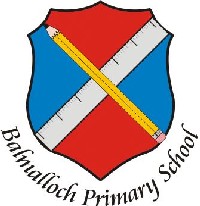 Parent Teacher Association13th January 2021AgendaWelcomeFinance UpdateChristmas Fayre reviewChristmas Fayre ideas to take forwardValentine’s/ Easter/ Spring ideasPrimary 1 induction/ School uniformAOB
MeetingWelcomeFinance UpdateChristmas Fayre – £702.90 profit Bank Balance – £4195.26Christmas Fayre ReviewReally positive experience overall.Positive feedback from stallholdersCash coming through the school alongside new PayPal account worked well.Pupil Council did a great job going to the different shops and collecting raffle prizes – repeat for future events.Christmas Fayre ideas to take forwardRun virtual fayre alongside traditional fayre (Covid-19 dependant).Pupil Council to gather prizes again.Ahead of next year create a detailed plan and assign roles – ask for help from the parent forum.Consider timing of fayre to cover at least 3 weekends. Valentine’s/ Easter/ Spring ideasValentine’s Day Messages of LoveRun from Friday 12th February until the end of February.Heart graphic template to be created – Emma.Pupils edit to include their own message.Ask in Lidl if we can have a collection point in store.Ask local businesses if we can put messages in their window to create a walk around Kilsyth.Cassie to Tweet to check which businesses would like to take part.Ask in shops that are open:PTA to create email template and send to LouiseEaster Egg HuntTreasure HuntVirtual Balloon Race/ Duck RaceBingo/ Quiz?Discuss ideas at next meeting for fundraisersPrimary 1 induction/ School uniformTo be discussed at next meetingNext Meeting- 24.03.21AttendeesApologiesJanice Campbell (Chair)Louise Chambers (DHT)Lynne Carr (Treasurer)Lorna Grant (CT)Cassie Hallahan (Secretary)Emma WardropeGayle Sneddon